Marquardt School District 151860 Glen Ellyn Rd.Glendale Heights, IL 60139Residency Documentation RequirementsRenter                   Please find below a list of required documents necessary to verify residency in Marquardt School District 15.RESIDENCY DOCUMENTS (Both Documents required)Affidavit #1 – Verification of Residence in Marquardt School District 15 (parent/guardian)Affidavit #2 – Affidavit of Lessor (landlord and parent/guardian)Category I   (One document required) Documents Must be CurrentSigned and dated leaseOther documents proposed for the School District’s consideration: (List the documents here 	and provide the documents with this form.)	________________________________________________________________________Category II   (Two documents showing current address are required to be able to register. “Most recent” means within the last 45 days.)Most recent bank statementMost recent cable/phone service billMost recent credit card billMost recent gas, electric and/or water billCurrent homeowner’s/auto insurance policy and proof of premium paymentCurrent vehicle registrationCurrent loan payment bookOther documents proposed for the School District’s consideration: (List the documents here 	and provide the documents with this form.)	________________________________________________________________________Category III – Photo ID for parent or guardian (One document required)Driver’s LicenseIllinois State ID
PassportGreen Card	Temporary Visitor Driver’s LicenseIf you are unable to provide one of the above Category III items, check here and provide one additional item from Category II.   If student is new to District, you are required to provide an original birth certificate and if available, state transfer form along with your completed proof of residency.Marquardt School District 15AFFIDAVIT #1Verification of Residence in the DistrictI, ______________________________do hereby swear, under penalty of perjury, and attest that: _______________________________________is a child who lives with me at the following address________________________________________________________________________, Illinois	I have provided evidence of my residency pursuant to the requirements of Marquardt School District 15 by producing copies of:____________________________________________________________________________________________________________________________________________________________________________________OR               I am unable to provide evidence of my place of residence for the following reasons:	         _______________________________________________________________________________________________________________________________________________________________       (If this item is checked, must provide AFFIDAVIT #3 FROM THRID PARTY evidencing residency)II. This child does the following at the residence specified above:	____Eats meals regularly		____Sleeps overnight regularly               ____Spends weekends regularly	____Spends summers regularlyIII. My relationship to this child is:	____Birth or adoptive parent (birth certificate required)	____Legal Guardian (certified court document required)	____Other_____________________________________I further hereby attest, under penalty of perjury, that I understand that, pursuant to the Illinois school code, 105 ILCS 5/10-20.12b, a person who misrepresents a child’s residence for the purpose of school attendance is guilty of a Class C misdemeanor.  I further understand that the District is required to collect tuition from the responsible individual, for any non-resident student who attends a District 15 school.I also understand that school district staff will evaluate my responses to the above request for information, along with other information available, to determine whether this child qualifies for attendance in the school district and that particular information provided does not guarantee school admission._______________________________                                                  _____________________           	           Signature					      	                    DateMarquardt School District 15Marquardt School District 15AFFIDAVIT #2Affidavit of LessorI, _________________________________, lessor, do hereby swear and attest, under penalty of perjury, that:___________________________________ (name of lessee) has entered into a residential lease agreement for the premises located at the following address:____________________________________________________________________________________:The lease allows for occupancy of the above-stated residence beginning on _______________, 20____, and is for a period of ________ (months/years, etc.).The lessee has represented that _______(number of) children will be residing with lessee at the above-stated address (please provide name (s) of children, if such information has been provided by lessee):________________________________________________________________________________________________________________________________________________________________________________________I further hereby attest, under penalty of perjury, that this affidavit is not provided in violation of, or in order to assist another person in violating, the Illinois statutes, including 105 ILCS 5/10-20.12b.  I understand that, pursuant to 105 ILCS 5/10-20.12b, a person who misrepresents a child’s residence for the purpose of school attendance is guilty of a Class C misdemeanor.  I further understand that the District is required to collect tuition from the responsible individual, for any non-resident student who attends a District 15 school.Name of Lessor: _______________________________________________ (Please Print)Address of Lessor: ________________________________________________________Phone Number: __________________________________________________________	________________________________			_____________________________                Signature of Lessee						Date                ________________________________			_____________________________                Signature of Lessor						DateMARQUARDT SCHOOL DISTRICT 15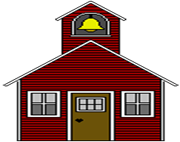 RESIDENCY VERIFICATIONFOR SCHOOL YEAR 20____ - 20____Check here if your address has changed from the prior year.ALL students must verify residency in the Marquardt School District every school year.List all students attending Marquardt District 15 schools.Student Name	School	Grade	Student Name	School	Grade	Student Name	School	Grade	Student Name	School	Grade	Student Name	School	Grade	PLEASE NOTE:  For multiple siblings, only one copy of the required residency documents needs to be submitted. Please submit the documents to the school attended by the oldest child. Proof of residency received by the Marquardt Middle School will be shared/sent to the elementary school which the student attends. Parents may either pick-up the packet at the elementary school or request that the packet be mailed home._ _ _ _ _ _ _ _ _ _ _ _ _ _ _ _ _ _ _ _ _ _ _ _ _ _ _ _ _ _ _ _ _ _ _ _ _ _ _ _ _ _ _ _ _ _ _ _ _ _ _ _ _ _ _ _ _ _ For Office Use OnlyNEW STUDENTRETURNING______ Birth Certificate________ Admin. Initials______ Illinois State Transfer________ Admin. Initials______ Admin. Initials________ Admin. Initials